Eleições Gerais para o mandato de 2022/23 do NESISCTELista Definitiva
Lista CComposição 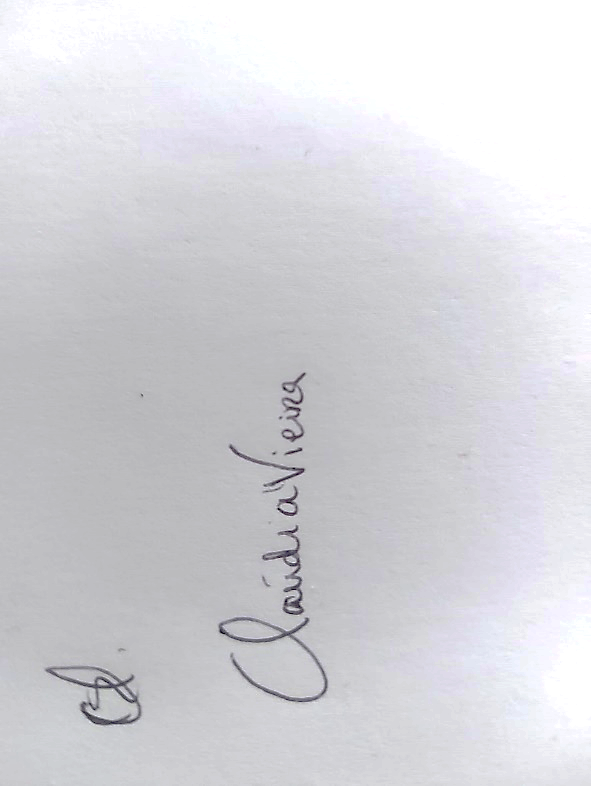 Atenciosamente, A Presidente da Comissão Eleitoral Geral do NESISCTE, Cláudia Andreia Vieira16/05/2022.DIREÇÃODIREÇÃODIREÇÃONome CompletoNº de EstudantesCargoMariana Pereira Bragança92397PresidenteMariana Pereira Coutinho Osório99870Vice-PresidenteRodrigo Roque dos Reis93372TesoureiroSofia Mota Rodrigues104580SecretáriaJoana Vicente Fernandes105057SecretáriaTiago José Viana Góis92777SecretárioRicardo Alexandre Carvalho Silva98533SecretárioCarolina Mendonça Marques93165VogalPedro Afonso Novo Ramos98828VogalLaura Tomás Carrilho Ferreira98504VogalMarisa Eliana Pereira Leite Macedo Santos92412VogalDaria Semenchuk98373Membros Suplentes Susana Cristina Marques Pinheiro93053Membros Suplentes Inês Vieira Consciência99082Membros Suplentes Henrique Miranda Amaral Guerra Monteiro98941Membros Suplentes Miguel Ângelo Casal Monteiro94644Membros Suplentes Sofia Moreira de Almeida Pereira99183Membros Suplentes Duarte Filipe da Graça Silva99026Membros Suplentes Miguel Delgado Cabral87578Membros Suplentes MESA DA ASSEMBLEIA GERALMESA DA ASSEMBLEIA GERALMESA DA ASSEMBLEIA GERALNome CompletoNº de EstudantesCargoJoão Pedro Rica Soares Carraça92469PresidenteRodrigo Miguel Patrocínio de Oliveira98464Vice-PresidenteRita Alexandra Balasteiro Ruivo                  92559SecretáriaCONSELHO FISCALCONSELHO FISCALCONSELHO FISCALNome CompletoNº de EstudantesCargoJoana Francisco da Silva98570PresidenteLeonardo Almeida Simões92916Vice-PresidenteBruna Alexandra Delgado Lourenço99295SecretáriaCOLABORADORESCOLABORADORESNome CompletoNº de EstudanteAlice da Costa Pereira98603Amanda Fatú Cassamá99616Ana Beatriz Viana Castro Pereira104864Beatriz Filipa Machado de Campos98357Blowinda Saramango93636Daniela da Costa Canário99945Érica Durão de Sousa104749Fernando De Andrade Guera Paes Teixeira98701Francisco Costa Figueira Garcez Palha92857Gonçalo Luis Barata104665Gonçalo Teixeira Ramos99969Irina Patrício105090Joana Pereira Ferreira da Silva Gesteiro93280Luana Margarida Roque Havelda104831Margarida Filipa da Cruz Lopes104654Mariana Vaz Calado99237Matilde Ramos Correia Gonçalves de Freitas104722Patricia Isabel Gaspar Valente98517Rodrigo Miguel Patrocínio Oliveira98464Sofia Dias da Conceição105094Tiago Vinagre Ferreira99095